REUNION DE COMITÉ PROGRAMAACTA No. 84FECHA:		Medellín, 1 de febrero de 2019LUGAR: 		Auditorio de RadiologíaHORA:			7:00mASISTENTES:	Dra. Tatiana Suárez Poveda		Dr. Sergio Alberto Vargas Vélez		Dr. José Miguel Hidalgo Oviedo		Dr. Germán Alberto Castrillón		Dr. Maurizio Massaro Ceballos		Dr. Mauricio Estrada Castrillón		Dra. Elcy Medina		Dr. Carlos Alberto Díaz, coordinador académico		Dra. Viviana Andrea Yepes Gallego		Gloria Eucaris Acevedo, SecretariaORDEN DEL DIA: Verificación de QuórumLectura acta anteriorSolicitud rotación externa por Radiología de Urgencias para la Dra. JULIETA ARISTIZABAL BARON, del 15 de abril al 31 de mayo de 2019, en el Departamento de Radiología de Jackson Memorial Hospital con la Universidad de Miami. (Adjunto objetivos y carta aprobación de la institución)Solicitud aprobación rotación externa por TACAR para Dra. LIZBELKY CRISTINA MORA TOUS, durante el mes de mayo de 2019 en el Instituto Nacional de Enfermedades Respiratorias, Ismael Cosio Villegas, en la ciudad de México.  (Adjunto objetivos y carta aprobación de la institución)5.   Solicitud de la Dra. MARIA ISABEL CARVAJAL VELEZ para realizar algunos cambios en sus últimos meses de residencia (Adjunto solicitud) - Rotación en España por Neurorradiología en vez de ser Junio y Julio 2019 será sólo, Julio 2019- El mes que queda sobrando (que es un mes de opcional)  lo realizaré como prácticas generales en la Clínica  las Américas o Clínica del Rosario, ya me encuentro haciendo los trámites respectivos. 6. Solicitud del Dr. FERNANDO JOSE MELENDEZ NEGRETTE para realizar la rotación de intervencionismo en la Clínica CardioVid de Medellín del 1 de mayo al 15 de julio del presente año, dicha fecha de rotación fue modificada teniendo en cuenta la aprobación de rotación del Hospital Pablo Tobón que fue aprobada únicamente para los meses anteriores. (Adjunto solicitud)7.  Solicitud de rotación por parte de la Oficina de Gestión Académica del HUSVF, por Radiología Pediátrica, para los fellow de neonatología de la UPB en abril y julio de 2019.  (Adjunto comunicación)8. Solicitud del Dr. BRIAN DANIEL NOREÑA para pasar la rotación de Radiología Intervencionista que tenía programada  del 1-15 de junio de 2019, realizarla del 16 al 30 de junio.  (Adjunto solicitud)9. Solicitud de la Dra. MARIA FERNANDA SALDARRIAGA, para cambio de fecha de vacaciones.  Programadas del 16 al 30 de junio de 2019, para el 1 al 15 de junio de 2019. (Adjunto solicitud)10.  Solicitud cambio fecha de vacaciones de la Dra, MARIA PAULINA SANIN RAMIREZ.  Programadas del 1-15 de mayo de 2019, para pasarlas del 16 al 31 de mayo. (Adjunto solicitud)11.  Solicitud de rotación opcional por prácticas Generales para el Dr. CARLOS ANDRES ARBOLEDA VALLEJO, en junio de 2019 con la Dra. Adriana Patricia Llano Sánchez, en MUA y julio con el Dr. Germán Alberto Castrillón, En Clínica El Rosario (Adjunto solicitud)12. Solicitud de rotación opcional por prácticas Generales para la Dra. MARIA ISABEL CARVAJAL VELEZ, en junio de 2019 con el Dr. Germán Castrillón en Clínica el Rosario. (Adjunto solicitud)13. Grupos de investigación (falencia)14. Curso de Radiología para Médicos Generales15.  Preguntas examen de admisión16. Espacio en Comité de Posgrado de la Facultad de Medicina (se reúne cada 15 días), para las dificultades de los residentes con los profesores.  Pueden hablar con la Dra. Agueda, de la oficina de Convenios y el Dr. Antonio Carlos Toro, jefe de Posgrados.17.  OtrosDESARROLLO: 1.  Se hizo verificación del quórum2.  Aprobada el acta anterior sin modificaciones3.  El Comité avaló la solicitud de rotación externa por Radiología de Urgencias para la Dra. JULIETA ARISTIZABAL BARON, del 15 de abril al 31 de mayo de 2019, en el Departamento de Radiología de Jackson Memorial Hospital con la Universidad de Miami, ya que la rotación cumple con los objetivos contemplados en el plan de estudios.4.  El Comité avaló la solicitud de rotación externa por TACAR para Dra. LIZBELKY CRISTINA MORA TOUS, durante el mes de mayo de 2019 en el Instituto Nacional de Enfermedades Respiratorias, Ismael Cosio Villegas, en la ciudad de México, ya que la rotación cumple con los objetivos contemplados en el plan de estudios.5.  El Comité avaló la solicitud de rotación externa por Neurorradiología en Vall D´Hebrón, España para la Dra. MARIA ISABEL CARVAJAL VELEZ, en julio de 2019, ya que la rotación cumple con los objetivos contemplados en el plan de estudios.5a.  Avaló realizar la última rotación que es una opcional por Prácticas Generales en la Clínica las Américas o Clínica El Rosario.6.  El Comité avaló la solicitud del Dr. FERNANDO JOSE MELENDEZ NEGRETTE para realizar la rotación de intervencionismo en la Clínica CardioVid de Medellín del 1 de mayo al 15 de julio de 2019.  Se debe iniciar los trámites con la Facultad.7.  Según solicitud de rotación por parte de la Oficina de Gestión Académica del HUSVF para los residentes de Neonatología, por Radiología Pediátrica, se comentó en el Comité que un residente irá a la Clínica Bolivariana y en Febrero se puede recibir a la otra residente.  Rotación que había solicitado inicialmente.   El Comité sugiere definir mejor las fechas de estas rotaciones.8.  El Comité avaló la solicitud del Dr. BRIAN DANIEL NOREÑA para pasar la rotación de Radiología Intervencionista que tenía programada  del 1-15 de junio de 2019, realizarla del 16 al 30 de junio de 2019.9.  El Comité avaló la solicitud de la Dra. MARIA FERNANDA SALDARRIAGA, para cambiar la fecha de vacaciones que tenía programadas del 16 al 30 de junio de 2019, para el 1 al 15 de junio de 2019.  Se hace responsable por la subasignación de turnos.10.  El Comité avaló la solicitud de la Dra, MARIA PAULINA SANIN RAMIREZ,  para cambiar la fecha de vacaciones que tenía programadas del 1-15 de mayo de 2019, para pasarlas del 16 al 31 de mayo de 2019.  Se hace responsable por la subasignación de turnos.11.  El Comité avaló la solicitud del Dr. CARLOS ANDRES ARBOLEDA GOMEZ para realizar la rotación de Prácticas Generales en  junio de 2019 con la Dra. Adriana Patricia Llano Sánchez, en MUA y julio con el Dr. Germán Alberto Castrillón, En Clínica El Rosario.  Se debe iniciar los trámites con la Facultad.  Se debe iniciar los trámites con la Facultad.13.  Grupos de investigación: La Dra. Milena Alcázar se reunió con Dr. Daniel Patiño, de la Faculta de Medicina.  La idea es vincular a los residentes en grupos que ya están.14.  El Curso de Médicos Generales no se va a realizar este año por falta de tiempo.15.  Los docentes deben elaborar las preguntas para el examen de admisión16.  Espacio en Comité de Posgrado de la Facultad de Medicina (se reúne cada 15 días), para las dificultades de los residentes con los profesores.  Pueden hablar con la Dra. Agueda, de la oficina de Convenios y el Dr. Antonio Carlos Toro, jefe de Posgrados.  La Dra. Viviana Andrea, los acompañará.17.  La evaluación de la rotación de Radiología de Cabeza y Cuello la hace la Dra. Elcy Medina y la Dra. Natalia Montes Jiménez.  La Dra Montes pasará el horario y derrotero de su rotación.17a.  La rotación de Neuroradiología III se puede hacer en conjunto entre HPTU y link, con los docentes de cada institución, los horarios se deben definir por el Dr. Martín Ochoa17b.  Dr. José Miguel sugiere definir como programa las reuniones académicas, obligatorias.17c.  Se propone buscar la manera de evaluar más objetivamente los residentes, en su desempeño.17d.  Se hizo reunión de Radiología U. de A con el Hospital.  Se trataron varios temas: Dificultades de los residentes, fortalezas, turnos de los residentes. 17e.  El HUSVF solicita una contraprestación de los profesores.  Los profesores ofrecen una segunda opinión en el análisis de casos difíciles y la participación en las reuniones académicas y juntas médicas.  La Dra. Vanessa ofrece hacer lectura vía teleradiología, se pasarán estas ofertas a la Dra. Amalia Villegas, jefe Gestión Académica HUSVF.17f.  Evaluación de residentes con las fotos en el próximo comité.17g.  Escribir a los profesores a cuáles Staff del HUSVF, participan.Elaboró:   Gloria Eucaris Acevedo Pareja, secretariaRevisó: 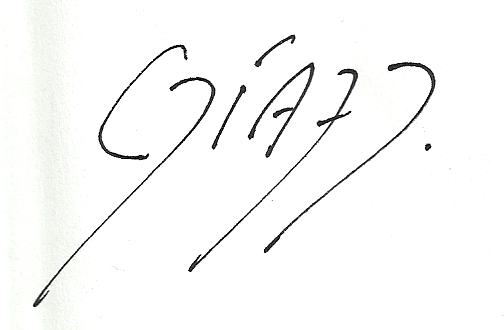 CARLOS ALBERTO DIAZ PACHECOCoordinador académico Depto. De Radiología 